
Clausenengen Fotballklubb
Kameratskap forplikter
Senioravdelingen inviterer til saltkjøttkveld i klubblokalet fredag 10. desember 2021 kl. 19:00.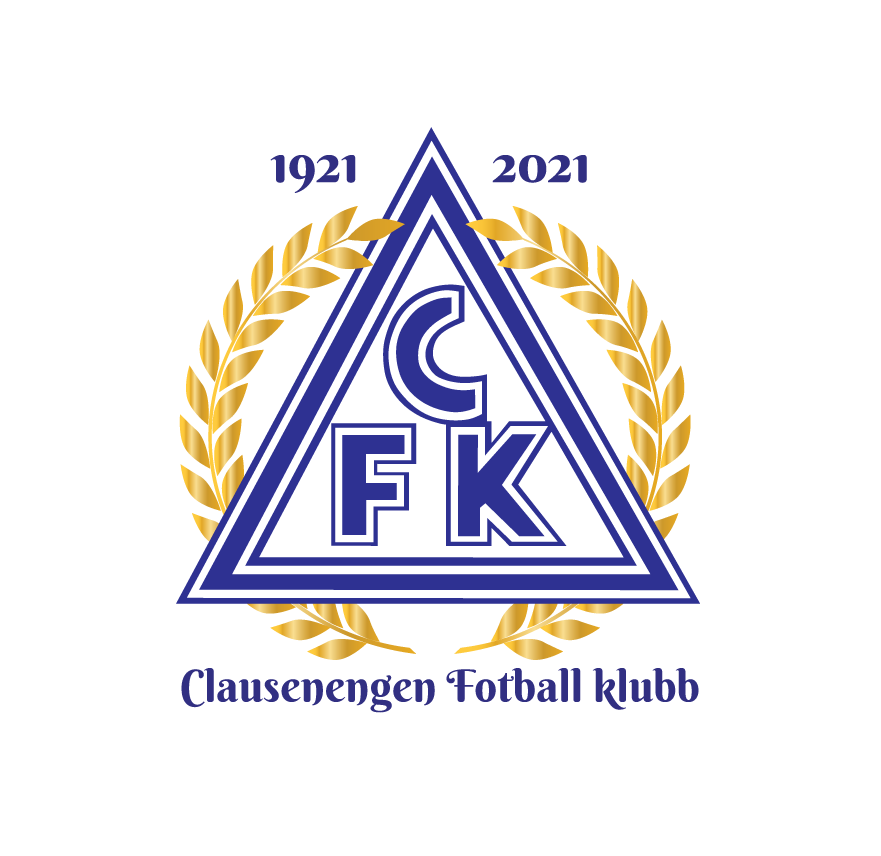 Det er bregrenset til 40 plasser, så vær tidlig ute.Pris pr. kuvert inkl drikke til maten kr. 350,-
Påmelding til Jan Trygve Pedersen 962 09 664
eller Sigurd Oluf Siversten 916 16 243